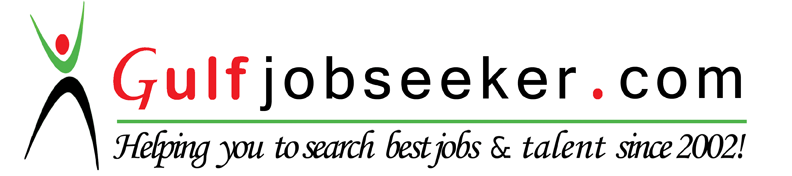 Contact HR Consultant for CV No: 330170E-mail: response@gulfjobseekers.comWebsite: http://www.gulfjobseeker.com/employer/cvdatabasepaid.phpObjectiveWe aim to work together to get the company's goals and achieve a reputation worthy of the status of the company's process and bring the largest amount of customers and achieve the highest degree of satisfaction with and then achieve the goals of our own employees.Education                   BA Business Administration at Yarmouk University, Jan 2012 ( good grade) .Certificate of General Secondary 2007/ Scientific with total average (72.5) . Training Course  Maharat Training for Employment ( an initiative of Tatweer project , funded by USAID) at the BDC , Irbid , September 2011– January 2012 , customer relationship management, time management, stress management , entrepreneurship, creativity , leadership style , communication skills , team building , social responsibility ….) .  Training Jordanian Islamic bank ( Irbid) ,  investment department during 2\9-15\11(2012)GBV training with Save the children ,IRC ,and NRC and others.TOFFEL degree.IELTS preparation .Experiences :Worked at NRC at zaatry camp, shelter from Aug 2013 - Dec 2015, I worked in all projects : NFI , Replenishment , Reception area , Camp setup ,community ,  ICLA, and Finance.Worked at ICMC ,Social caseworker from Oct 2015 –Feb 2016.SkillsExceptional communication and interpersonal skills.Performs well under pressure both independently and as a team player.. Good knowledge of computer base programs including all Microsoft Program. Have good Time management .Innovative by generating creative solution work stations, typing different and novel ways to deal with organizational problems and opportunities.Language Arabic: Mother language English: Very Good– Speaking, Reading & Writing